ЭКСПЕРТЫ КОМПЕТЕНЦИИ «ПАРИКМАХЕРСКОЕ ИСКУССТВО»V Региональный чемпионат профессионального мастерства для людей с инвалидностью «Абилимпикс» в Пермском крае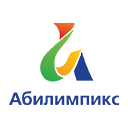 №п/пЭкспертНаименование места работы, должностьАллахвердиева Саядэ Нариман-кызыглавный экспертГБПОУ «Пермский колледж предпринимательства и сервиса», преподавательЮкина Александра Алексеевна технический экспертГБПОУ «Пермский колледж предпринимательства и сервиса», преподавательКоротаева Наталья СергеевнаГБПОУ «Пермский профессионально- педагогический колледж», преподавательДик Алёна ЭдуардовнаГБПОУ «Краевой колледж «ОНИКС»преподавательТомилина Анастасия ВладимировнаГБПОУ «Коми-пермяцкий политехнический техникум» мастер П/О